INDICAÇÃO Nº 1430/2017Assunto: Solicita ao sr. Prefeito Municipal estudos sobre a possibilidade de implantação de pontos de iluminação no final da Rua Benedito Severino Simioni, conforme especifica.Senhor Presidente:INDICO, ao Sr. Prefeito Municipal, nos termos do Regimento Interno desta Casa de Leis, que se digne determinar à Secretaria competente que proceda estudos sobre a possibilidade de implantação de pontos de iluminação no final da Rua Benedito Severino Simioni, quadra 1, Jardim Monte Verde No local, existem casas e os postes de iluminação não chegam até o final da rua, (imagem anexa).A presente indicação visa a atender a pedidos de inúmeros moradores do bairro e motoristas que circulam no local e relatam que no período noturno a falta de iluminação expõe os moradores a riscos de acidentes, e também contribui para a prática de atos e atitudes ilícitas neste trajeto.SALA DAS SESSÕES, 20 de junho de 2017.HIROSHI BANDO    Vereador – Vice Presidente – PP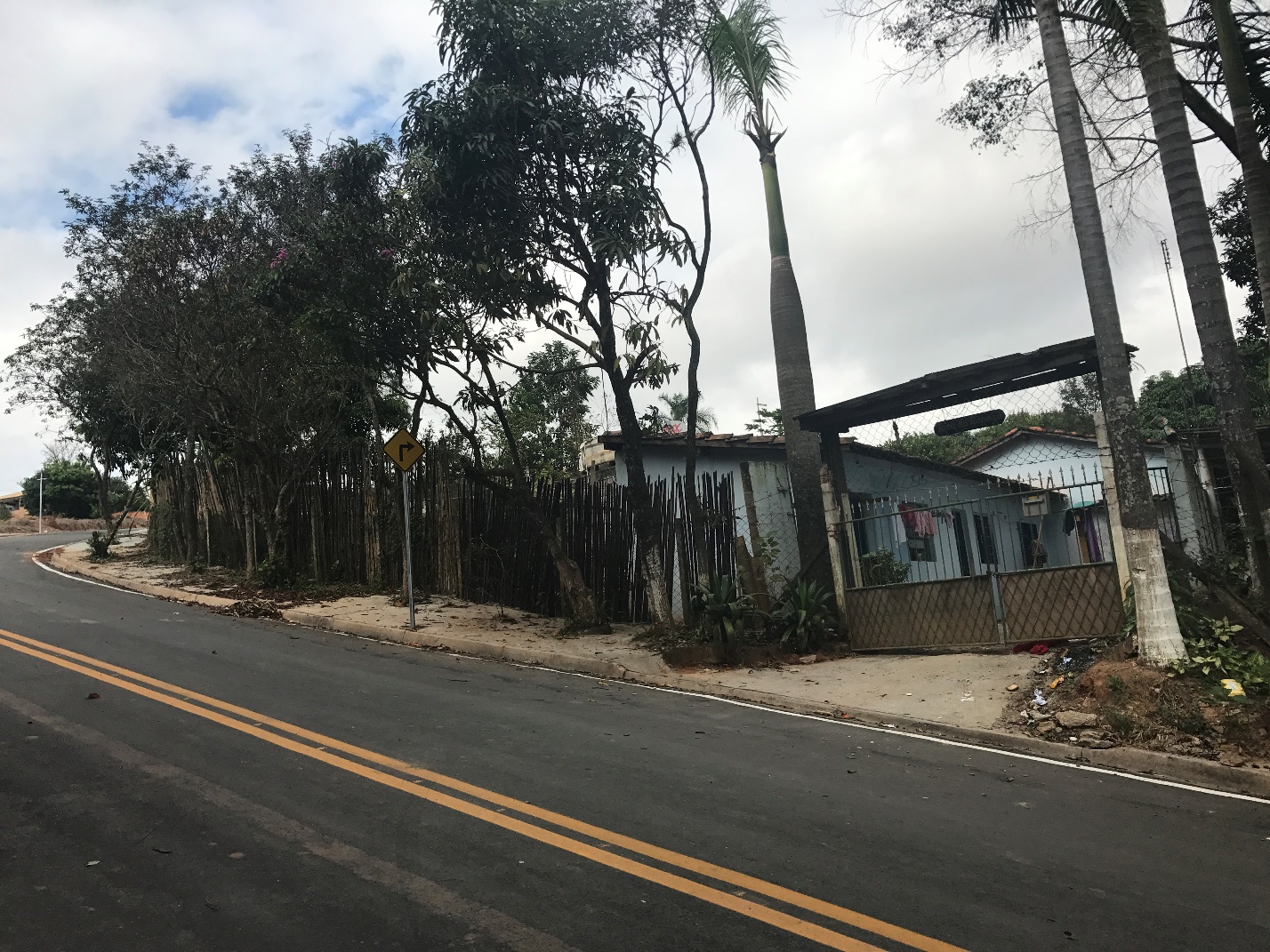 